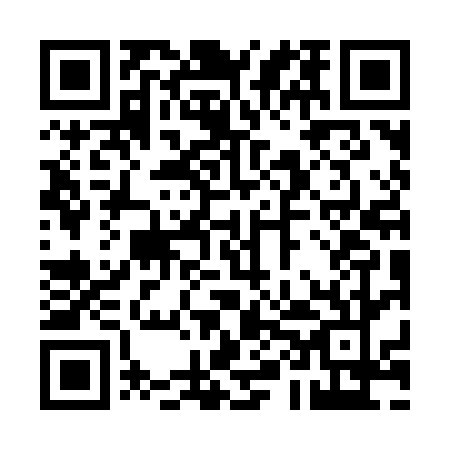 Prayer times for East Pinnacle, Quebec, CanadaMon 1 Jul 2024 - Wed 31 Jul 2024High Latitude Method: Angle Based RulePrayer Calculation Method: Islamic Society of North AmericaAsar Calculation Method: HanafiPrayer times provided by https://www.salahtimes.comDateDayFajrSunriseDhuhrAsrMaghribIsha1Mon3:135:0812:556:178:4110:362Tue3:145:0912:556:178:4110:363Wed3:155:1012:556:178:4110:354Thu3:165:1012:556:178:4010:355Fri3:175:1112:566:178:4010:346Sat3:185:1212:566:178:4010:337Sun3:195:1212:566:168:3910:328Mon3:205:1312:566:168:3910:319Tue3:225:1412:566:168:3810:3010Wed3:235:1512:566:168:3810:2911Thu3:245:1512:566:168:3710:2812Fri3:255:1612:576:158:3710:2713Sat3:275:1712:576:158:3610:2614Sun3:285:1812:576:158:3510:2515Mon3:305:1912:576:148:3410:2316Tue3:315:2012:576:148:3410:2217Wed3:335:2112:576:138:3310:2118Thu3:345:2212:576:138:3210:1919Fri3:365:2312:576:138:3110:1820Sat3:375:2412:576:128:3010:1621Sun3:395:2512:576:128:2910:1522Mon3:415:2612:576:118:2810:1323Tue3:425:2712:576:118:2710:1224Wed3:445:2812:576:108:2610:1025Thu3:465:2912:576:098:2510:0826Fri3:475:3012:576:098:2410:0727Sat3:495:3112:576:088:2310:0528Sun3:515:3212:576:078:2210:0329Mon3:525:3312:576:078:2110:0230Tue3:545:3512:576:068:1910:0031Wed3:565:3612:576:058:189:58